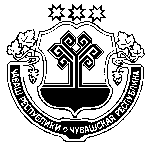 О внесении изменений в генеральный план Орининского сельского поселения Моргаушского района Чувашской Республики       На основании протокола публичных слушаний  от 11 ноября 2019 года и учитывая мнение жителей д. Пикикасы, Собрания депутатов Орининского сельского поселения Моргаушского района Чувашской Республики р е ш и л о:         1. Предоставленный проект решения Собрания депутатов Орининского сельского поселения Моргаушского района Чувашской Республики «О внесении изменений в генеральный план Орининского сельского поселения Моргаушского района Чувашской Республики» отклонить.          2. Провести сход граждан д. Пикикасы 23 ноября 2019 года в 13.00 час, и заново созвать заседание Собрания депутатов Орининского сельского поселения Моргаушского района чувашской Республики.           3.  Настоящее решение вступает в силу после его официального опубликования.Глава Орининского сельского поселения                                                          В.Ю.Пушкова   Чувашская Республика  Моргаушский районСобрание депутатовОрининского сельского поселенияРЕШЕНИЕДеревня Падаккасы  Чăваш Республики                                                          Муркаш районĕОринин ял поселенийĕн                                                             депутатсен ПухăвĕЙЫШĂНУПатаккасси ялě                                                            